JAWAHARLAL NEHRU TECHNOLOGICAL UNIVERSITY HYDERABAD(Established by JNTU Act No. 30 of 2008)Kukatpally, Hyderabad – 500 085 Telangana (India)Dr. V.Kamakshi Prasad M.Tech.,Ph.D.(IIT-M),FIE,MCSI, LMISTE		Professor of Computer Science and Engineering &DIRECTOR OF EVALUATION  Letter No.EB/364/2020, date 21-09-2020ToThe PrincipalsAll the JNTUH Constituent and Affiliated CollegesDear Sir/Madam	Sub: JNTUH-Exam Branch- second & third spells of University exams – reg.	Ref: Our earlier letter No. EB/OLE/816  dated 07-09-2020The Principals are informed to note that the second spell of University exams are likely to commence from 2nd week of October, 2020 (This notification will be issued shortly). This second spell semester examinations comprises of regular& supply examinations of all PG courses (including Pharm D) and all I-1, II-1, III-1 and IV-1 supply exams of B.Tech. and B.Pharm. courses. All the I-2, II-2 and III-2 (even semester) regular examinations of B. Tech.& B. Pharm. courses shall be conducted in the third spell of semester exams, which will commence from the last week of October, 2020.With regard to the center preferences (centers near to their place of residence), unlike in the previous spell, the students can choose the exam centers (not the districts) as preferences. The Principals are informed to collect three center preferences from the students for all the regular & supplementary examinations of spell-2 and spell-3. The last date to upload the Center preferences of all students, to the registrations portal, is 23-09-2020 (Wednesday).Giving three preference centers is mandatory for the students who wish to write the exam at other than parent colleges. The system shall allocate one of the three centers randomly. If any student gives onlyone or two center preferences, then the criterion for the allocation is as follows: firstly, the system shall allocate the center to those who have given all three valid preferences, then the system shall allocate center to those who have given two valid preferences and then finally to those who have given one center as preference if the accommodation is still available at the center. If accommodation is not available at any of the preference centers, the student shall be allocated the parent college (by default). The students who wish to write their examinations at the parent college should not give the preferences. The centers allotted to IV-II B.Tech/B.Pharm students and IV Sem MBA students  for writing their  final semester exams (spell-1) shall be retained; However if these students  desire to change their centers, the options from these students should also be collected. If these students want to write at Parent College or some other college, such students need to give their preferences. The answer booklets shall be printed and packed based on the preferences which the students opt now. Hence the change of exam center shall not be entertained. With genuine reasons if Principals ask for the change of center of any student after the center allotment, for each exam- student combination, a penalty of Rs. 1,000/- shall be levied. The services for semester exam registrations of all semesters of B.Tech, B.Pharm & MBA (except final semester) and all semesters of MCA, M.Tech, M.Pharm, PharmD with late fee are now enabled. The Principals are informed to communicate with all the students who have not yet registered for their semester examinations.Like in the first spell, in next two spells also, the colleges are requested to extend their services to the autonomous colleges under JNTUH, for their students who desire to write the exam in your city /place. The colleges will be intimated about the allotted autonomous colleges as well as session-wise students’ count. After the examination of each session, each autonomous college answer scripts must be separately bundled with rubber bands/ packed and all the autonomous college bundles/ packets must be packed into one big bundle. These answer scripts should not be mixed with University exams answer scripts. Thanking you                                                                                                                                                  Yours Sincerely											     Sd/-Director of Evaluation 

Instructions related to conduct of semester exams of Autonomous Colleges 

The Principals are informed to note that each autonomous college answer scripts must be separately bundled with rubber bands/ packed and all the autonomous college bundles/ packets must be packed as into big bundle. 

These answer scripts should not be mixed with Univ exams answer scripts 

The above instructions must be scrupulously followed 



Letter to Autonomous collegesThe autonomous colleges who are taking the services of non autonomous colleges through JNTUH are informed to furnish session-wise, college-wise students counts (by referring their respective time tables). 

This information is very useful to check whether the scripts received from the colleges correctly or notWeb :  www.jntuh.ac.inE Mail:  dejntuh@jntuh.ac.inPhone:  Off: +91–40–23156113Fax: +91–40–23158668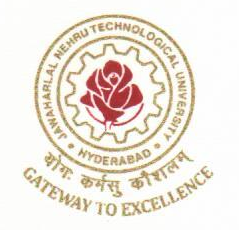 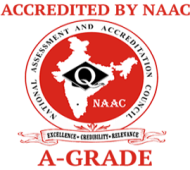 